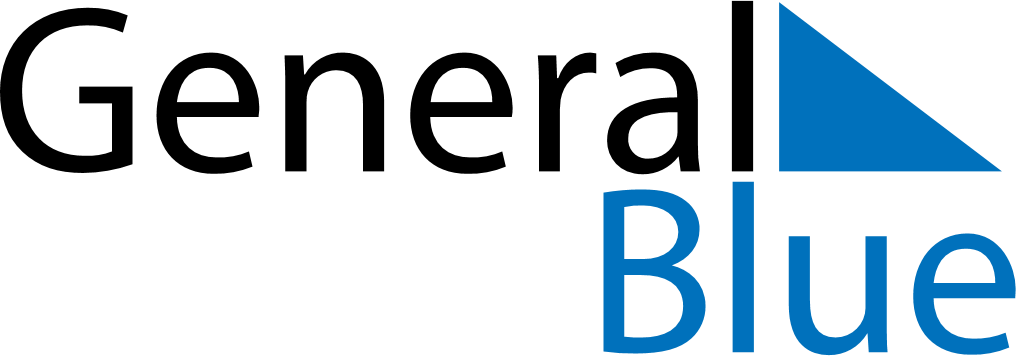 October 2019October 2019October 2019October 2019MoldovaMoldovaMoldovaSundayMondayTuesdayWednesdayThursdayFridayFridaySaturday123445Wine Day678910111112131415161718181920212223242525262728293031